ΚΟΙΝΩΝΙΑ ΤΗΣ ΠΛΗΡΟΦΟΡΙΑΣ (INFORMATION SOCIETY)- Τι είναι η κοινωνία της πληροφορίας; Βρείτε όσο το δυνατόν περισσότερους ορισμούς.- Πώς ξεκίνησε; Βρείτε ιστορικά στοιχεία.- Τι είναι το ελληνικό επιχειρησιακό πρόγραμμα «ΚτΠ»;- Περιγράψτε χαρακτηριστικά παραδείγματα της δράσης του προγράμματος ΚτΠ στην Ελλάδα.- Ποιές είναι οι βλέψεις για το μέλλον;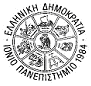 